ROYAL DERBY HOSPITAL ORTHOPTIC and PAEDIATRIC OPHTHALMOLOGY NEWSLETTER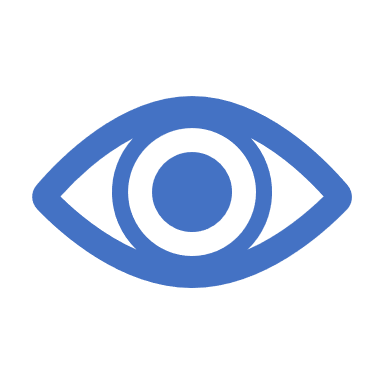 WELCOME TO THE MARCH 2023 EDITIONWe hope you found the previous newsletter helpful and informative.CURRENT WAITING TIMES FOR NEW PATIENTS				Shared Care	3 monthsSecondary Screening 	2 monthsRoutine Consultant	3 months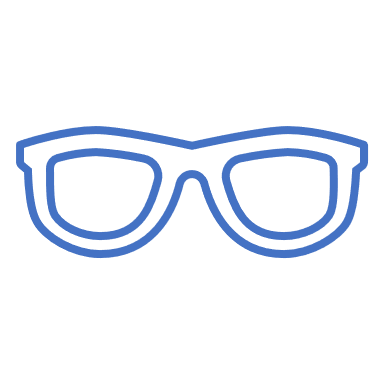 